LESSON – 2D MEASUREMENT REVIEW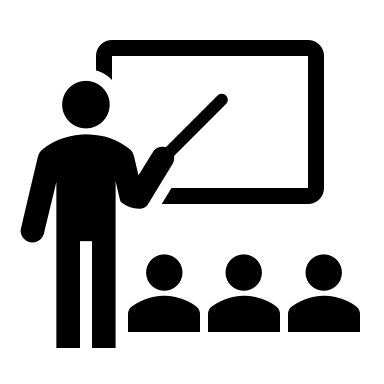 GUIDED PRACTICE: 2D MEASUREMENT– CIRCLES CIRCUMFERENCE = Distance __________________ circle. Unit = _____________ AREA  =  Space  ____________________ circle. Unit = _____________________PRACTICE – CIRCLES REVIEW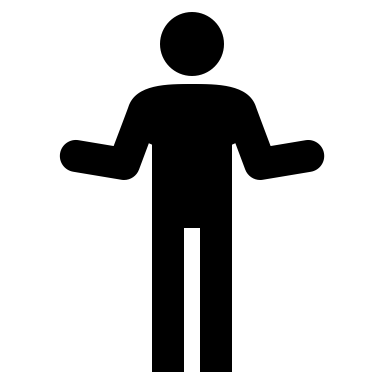 PART A: Find the circumference (C) and area (A) of each circlePart B: Given the circumference, find the diameter (d) and radius (r) of each circlePart C: Given the area, find the diameter (d) and radius (r) of each circle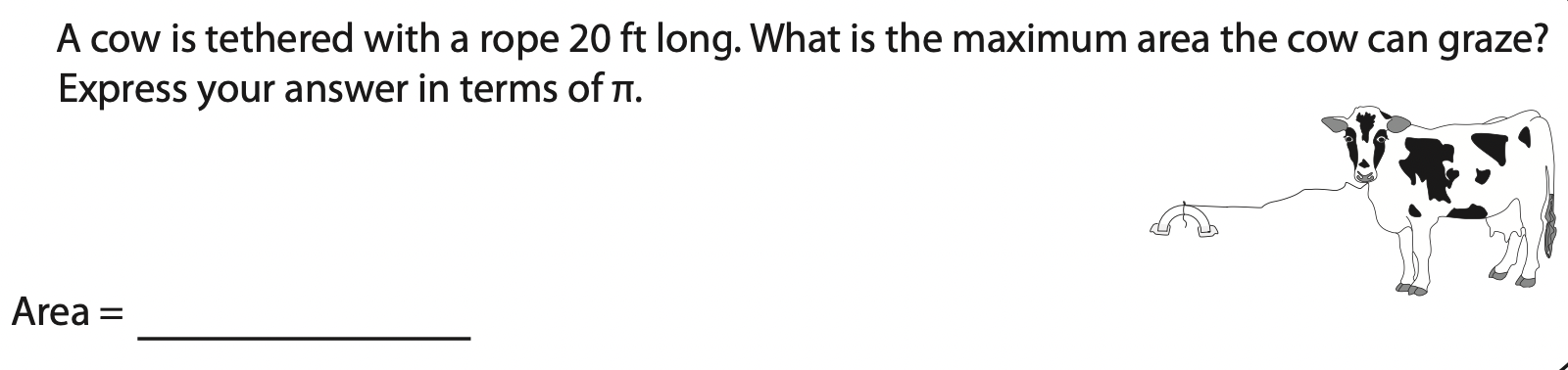          Example:circumference                                   areaCircumference                                 area       Example:circumference                                    areacircumference                                    areaManipulating the FormulasWhat if given the circumference, and want to find d or r?What if given the area, and want to find d or r?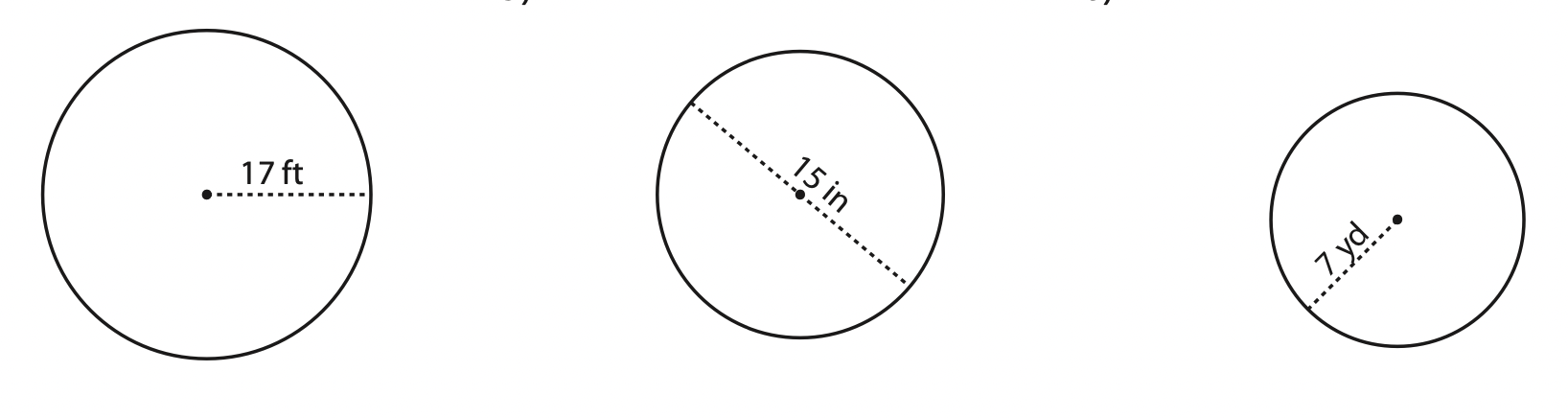 C = ___________                                C = ___________                   C = ___________A = ___________                                A = ___________                  A = ___________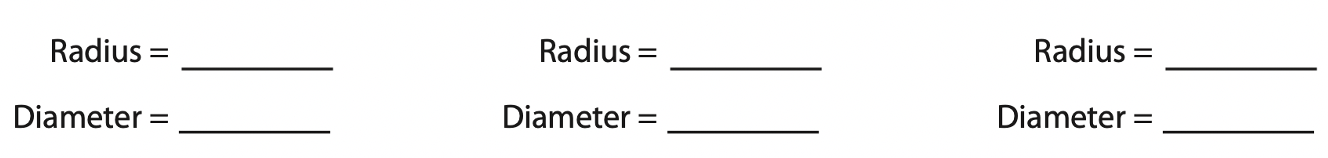 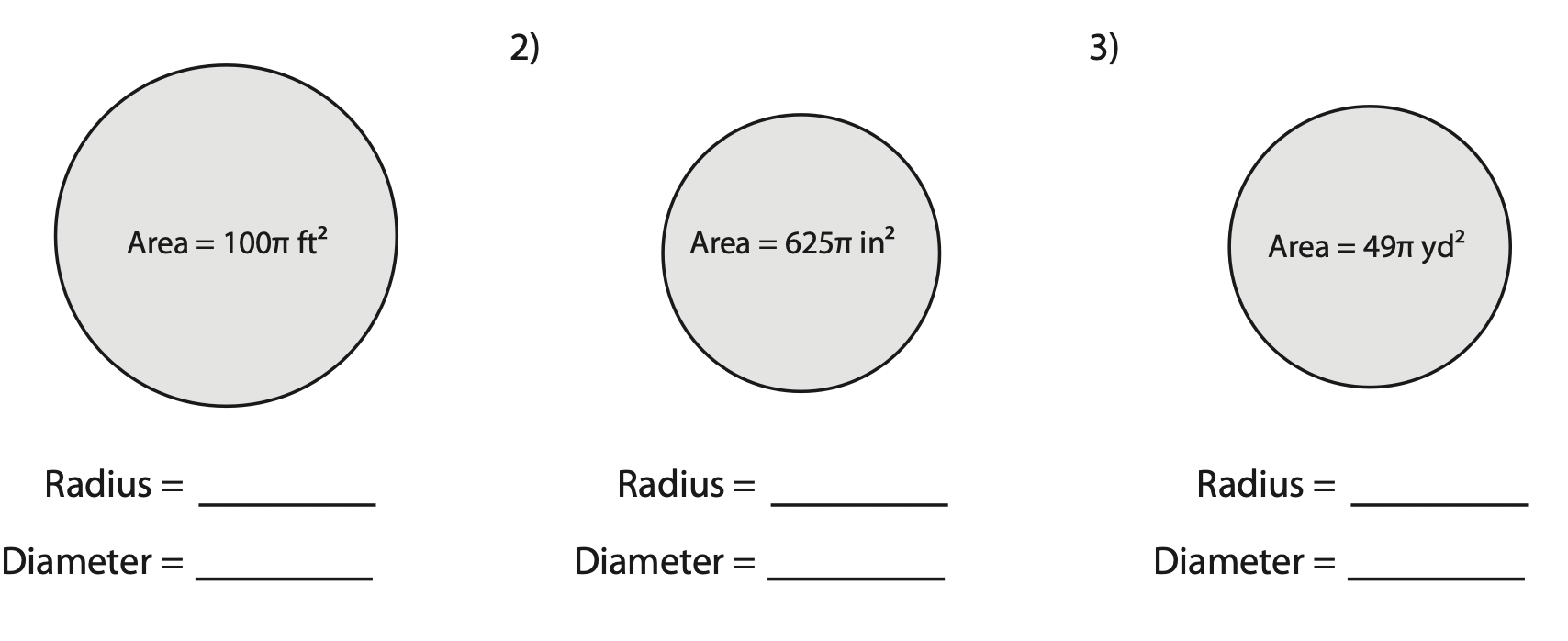 